ПРОЕКТ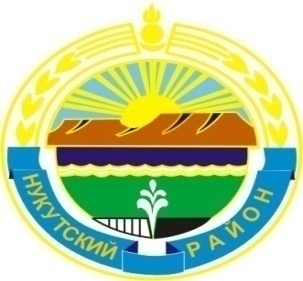 Муниципальное образование «Нукутский район» ДУМА МУНИЦИПАЛЬНОГО ОБРАЗОВАНИЯ«НУКУТСКИЙ  РАЙОН»Шестой созывРЕШЕНИЕ29 сентября 2017 года                             № _____                                          п. НовонукутскийОб итогах организациилетнего отдыха изанятости в 2017 году     Заслушав и обсудив информацию директора МКУ «Центр образования Нукутского района» А.П. Тапхаровой «Об итогах организации  летнего отдыха и занятости в 2017 году», ДумаРЕШИЛА:1.  Принять к сведению информацию директора МКУ «Центр образования Нукутского района» А.П. Тапхаровой «Об итогах организации летнего отдыха и занятости в 2017 году» (прилагается).2. Опубликовать настоящее решение с приложением в печатном издании «Официальный курьер» и разместить на официальном сайте муниципального образования «Нукутский район».Председатель Думы муниципального образования «Нукутский район»		                                                   К.М. Баторов      Приложениек решению ДумыМО «Нукутский район»от 29.09.2017 г. №___Итоги организации летнего отдыха и занятости в 2017 году	Весь комплекс мероприятий по организации отдыха и оздоровления детей и подростков в летнее время 2017 года проводился в соответствии с постановлением мэра МО «Нукутский район» от 20.03.2017 N 83 "Об организации летнего отдыха, оздоровления и временной занятости подростков летом 2017 года». 	На территории муниципального образования «Нукутский район» в летний период организована деятельность 16 лагерей дневного пребывания на базе образовательных учреждений и работа загородного лагеря «Березка». 	В лагерях дневного пребывания было охвачено 1328 детей в возрасте от 6 до 17 лет. Средняя стоимость набора продуктов питания в лагерях дневного пребывания составляла 117,0 рублей на одного ребенка. Финансирование оплаты стоимости набора продуктов питания было распределено на условиях софинансирования: 90% из средств областного бюджета (2 517 091,2 руб) и 10% (279 676,9 руб) из местного бюджета. Деятельность лагерей с дневным пребыванием проводилась в одну смену продолжительностью 18 дней, с 1 по 21 июня 2017 года 	В период с 1 июня по 21 июня все лагеря дневного пребывания  традиционно приняли участие в областной профилактической акции «Летний лагерь – территория здоровья», которая проводится с целью профилактики  наркомании, токсикомании, алкоголизма, табакокурения в детско–подростковой среде, формирования навыков здорового образа жизни, ответственного поведения школьников. В акции приняли участие 1328 обучающихся образовательных организаций.	Стационарный детский лагерь «Березка» работал в  2 смены с охватом по 100 человек в каждую. Продолжительность смены 18 дней.  Первый сезон для детей из категории ТЖС, второй для детей работающих родителей. Стоимость путевки для категории ТЖС – 11 880,0 рублей, для работающих родителей составляла 12 276,0 рублей, из них 20% составляла родительская плата.  	Было выделено из областного бюджета 2 170 080,0 рублей, родительская плата составила 245 520,0 рублей. Из местного бюджета было выделено 88 787,93 руб. на текущий ремонт, ГСМ, проведение экспертизы и исследований.  Перед началом сезона был проведен ремонт столовой, на который было выделено из областного бюджета 1 274 649,3 руб., из местного бюджета141 627,7 рублей.	В министерство социального развития, опеки и попечительства Иркутской области направлена заявка на получение субсидий муниципальным районом на 2018 год для ремонта обеденных залов со сменой мебели и ремонт ограждений лагеря на сумму 4 500 000,0 рублей с софинансированием 450 000,0 рублей.	В летний период 2017 года по линии Центра Занятости населения было трудоустроено 37 подростков из малообеспеченных семей в возрасте 14 - 18 лет. Также в летний период более 600 учащихся  трудилось на пришкольных участках. 	При организации летнего отдыха особое внимание, так же как и в прошлые годы, уделялось охвату детей, состоящих на профилактических учетах. На учете в ПДН  на 01.06.17 г. состояло 34 школьника,  из них в лагерях дневного пребывания отдохнуло 12 подростков, в лагере «Березка» - 3 школьника данной категории, в областным лагере «Маломорская» - 3 подростка, в палаточном лагере «Солнечный берег» отдохнул 1 подросток. В бригадах от ЦЗН работало 3 подростка, на пришкольных участках трудилось 8  человек.  Итого было охвачено летней занятостью 88% детей, состоящих на профилактических учетах.Директор МКУ «Центр образованияНукутского района»					                                      А.П. Тапхарова